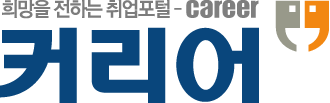 귀 교의 무궁한 발전을 진심으로 기원합니다.        2. 귀 교의 우수인재를 선발하고자 아래와 같이 모집요강을 발송하오니                많은 학생들이 지원 할 수 있도록 협조해 주시면 감사하겠습니다 -  아  래  -채용안내 기업 및 기관-. CJ그룹,한국원자력통제기술원,서울특별시 50플러스 재단            나. 모집부문: 모집요강 참조            다. 지원자격 및 자격사항: 모집요강 참조            라. 채용관련 문의  CJ그룹                   담당자 [기업영업팀 박금이 팀장 (02-2006-6184)]㈜커리어넷 대표이사<CJ그룹>수신자귀교 취업지원실(과)(경유)담당실(과)장제목CJ그룹 채용안내 공문담당박금이기업영업팀팀장 기업영업팀팀장 박금이박금이협 조 자시 행 일2019-09-052019-09-05접  수접  수(          )우152-880서울시 구로구 디지털로32가길 16 (파트너스타워2차 13층) / www.career.co.kr서울시 구로구 디지털로32가길 16 (파트너스타워2차 13층) / www.career.co.kr서울시 구로구 디지털로32가길 16 (파트너스타워2차 13층) / www.career.co.kr서울시 구로구 디지털로32가길 16 (파트너스타워2차 13층) / www.career.co.kr서울시 구로구 디지털로32가길 16 (파트너스타워2차 13층) / www.career.co.kr서울시 구로구 디지털로32가길 16 (파트너스타워2차 13층) / www.career.co.kr서울시 구로구 디지털로32가길 16 (파트너스타워2차 13층) / www.career.co.kr서울시 구로구 디지털로32가길 16 (파트너스타워2차 13층) / www.career.co.kr서울시 구로구 디지털로32가길 16 (파트너스타워2차 13층) / www.career.co.kr서울시 구로구 디지털로32가길 16 (파트너스타워2차 13층) / www.career.co.kr전  화 02-2006-6184 / 팩  스 02)2006-9594 / 이메일 gmpark@career.co.kr전  화 02-2006-6184 / 팩  스 02)2006-9594 / 이메일 gmpark@career.co.kr전  화 02-2006-6184 / 팩  스 02)2006-9594 / 이메일 gmpark@career.co.kr전  화 02-2006-6184 / 팩  스 02)2006-9594 / 이메일 gmpark@career.co.kr전  화 02-2006-6184 / 팩  스 02)2006-9594 / 이메일 gmpark@career.co.kr전  화 02-2006-6184 / 팩  스 02)2006-9594 / 이메일 gmpark@career.co.kr전  화 02-2006-6184 / 팩  스 02)2006-9594 / 이메일 gmpark@career.co.kr전  화 02-2006-6184 / 팩  스 02)2006-9594 / 이메일 gmpark@career.co.kr전  화 02-2006-6184 / 팩  스 02)2006-9594 / 이메일 gmpark@career.co.kr전  화 02-2006-6184 / 팩  스 02)2006-9594 / 이메일 gmpark@career.co.kr전  화 02-2006-6184 / 팩  스 02)2006-9594 / 이메일 gmpark@career.co.kr2019년 하반기 CJ그룹 신입사원 모집 선발모집 서류 마감일 : (~9월24일)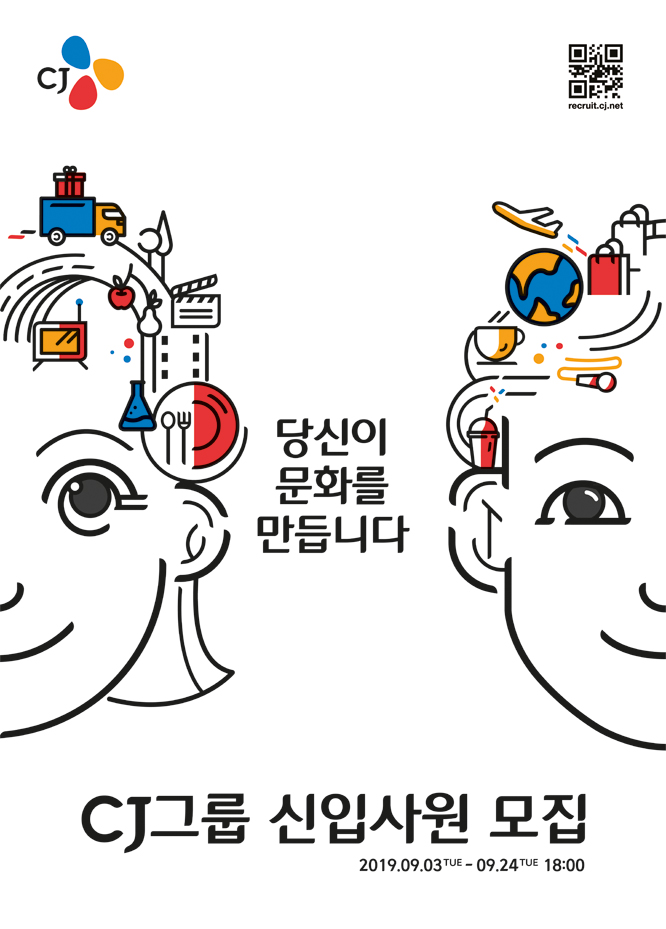 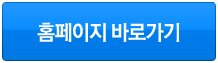 